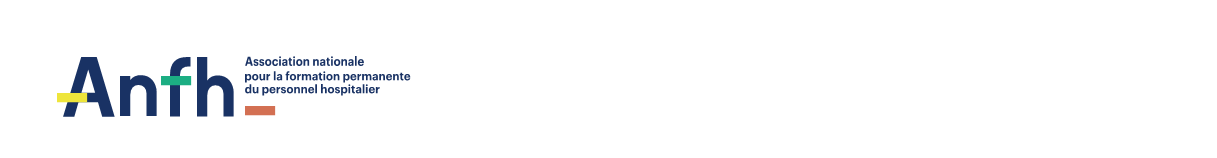 Cachet de l’établissement,			Fait à ………………… le ………………..….							Signature du directeur,Nom de l’établissementNoms et prénoms du ou des participantsPrésent(s) pour le déjeuner□  oui□  nonNombre de repas : …………